Solutions Chem: Polarity and Intermolecular Forces: Quiz 1aAnswer the following:Using your knowledge of molecular structure, identify the main intermolecular force in the following compounds. You may find it useful to draw Lewis structures to find your answer. PF3 		___________________	 Cl2 		___________________ HF 		___________________Rank the following compounds from weakest intermolecular forces to strongest. Justify your answer. H2S I2 N2 H2OAnswers:Using your knowledge of molecular structure, identify the main intermolecular force in the following compounds. You may find it useful to draw Lewis structures to find your answer. 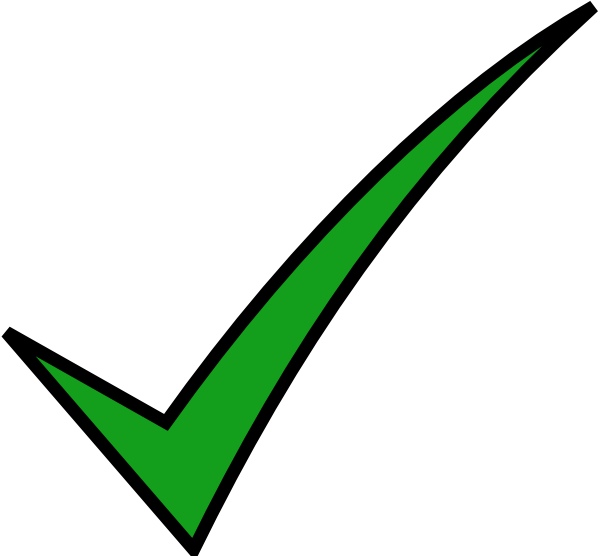 PF3 		dipole-dipole force	 Cl2 		London forces HF 		hydrogen bondingRank the following compounds from weakest intermolecular forces to strongest. Justify your answers. H2S I2 N2 H2ON2 = I2 < H2S < H2ON2 and I2 are nonpolar, so they only have dispersion forces; H2S has dipole-dipole, so it is stronger than I2 H2O has hydrogen bonding, so it is stronger than H2S